Papierschiff faltenWasser mit Wellen evtl. Fische etc. auf ein weißes Blatt malen oder blaues Blatt nehmenPapierschiff mit Jüngern darin aufkleben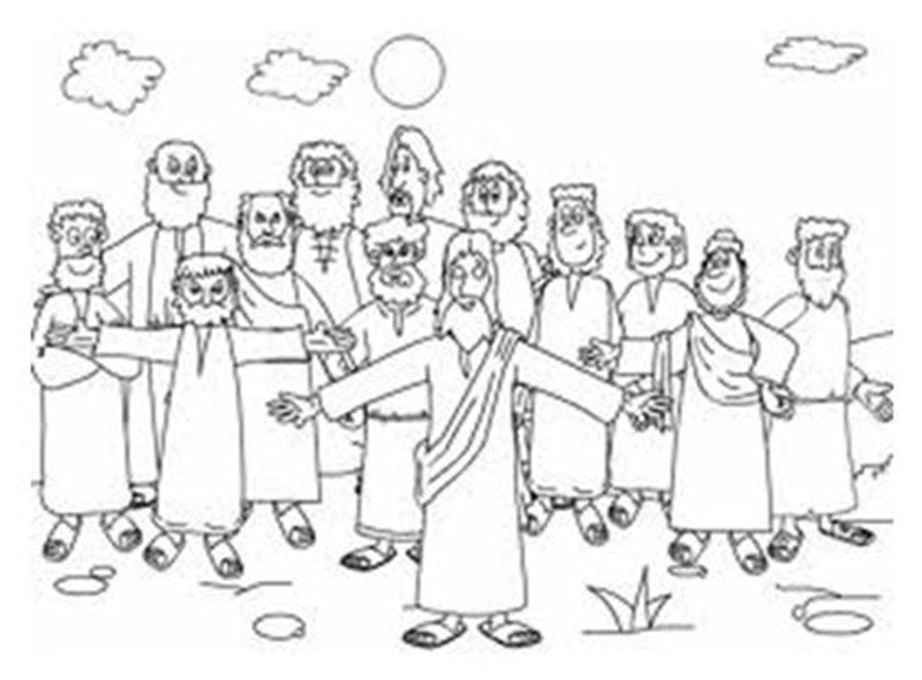 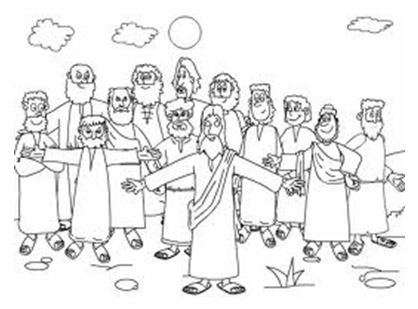 